Important : note aux familles tarifs 23-24Madame, Monsieur, 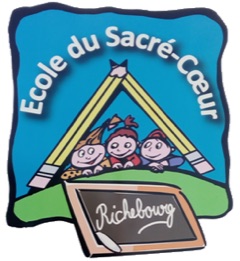 Vous trouverez ci-joint le détail des frais de scolarisation, de cantine, de garderie pour l’année 2023-2024. La réduction concernant les fratries ( à partir du 2e enfant) est maintenue pour cette année par enfant 2023– 2024, le paiement de la scolarité s’effectuera soit par prélèvement automatique le 10 de chaque mois ou par paiement par chèque en une, deux ou trois fois. La scolarité est facturée sur 10 mois de septembre à juin. Une facture annuelle vous sera adressée en début d’année scolaire.  Vous noterez que les tarifs 23-24 restent à l’identique de ceux de 2022-2023.L’école, comme de nombreuses institutions doit ,comme vous familles, accuser l’impact de l'inflation et des différents coûts en hausse et dépenses non prévues suite au déménagement ( énergies , matières premières, papiers, fournitures scolaires, loyer conséquent non prévu versé à la paroisse ainsi que le paiement de leurs charges au vu de notre utilisation des nouveaux locaux). L’OGEC a fait tout de même le choix de ne pas augmenter les tarifs de la scolarité 2023-2024. En effet, nous sommes bien conscient que cette période inflationniste est complexe pour tous et la priorité du Sacré-Coeur reste un accueil familial. Même la cantine ne sera pas impactée par l’inflation, en effet malgré une hausse de la tarification de la MARPA de près de 6%, l’OGEC a fait le choix d’absorber cette hausse pour vous permettre de profiter au mieux de ce service de qualité pour le temps du midi. Les membres de l’OGEC seront d’ailleurs présents lors du temps festif du 31 mars de 16h30 à 19h pour en échanger avec vous et ainsi coller à la réalité de l’école.Il ne faut donc pas hésiter à revenir vers l’OGEC ( organisme de gestion) via l’adresse mail de l’école pour toutes difficultés financières. La priorité de l'établissement étant l’accueil de tous malgré ce contexte particulier où nous devons aussi maintenir l’équilibre financier et la viabilité de notre petite structure pleine de projets et d’innovations pédagogiques.Vous souhaitant bonne réception de ces différentes informations. Vous trouverez en PJ le détail des frais mensuels et optionnels ainsi qu’un petit dossier explicatif sur le fonctionnement de l’OGEC et la gestion des fonds.Bien Cordialement  Le bureau OGEC et Mme Dubois